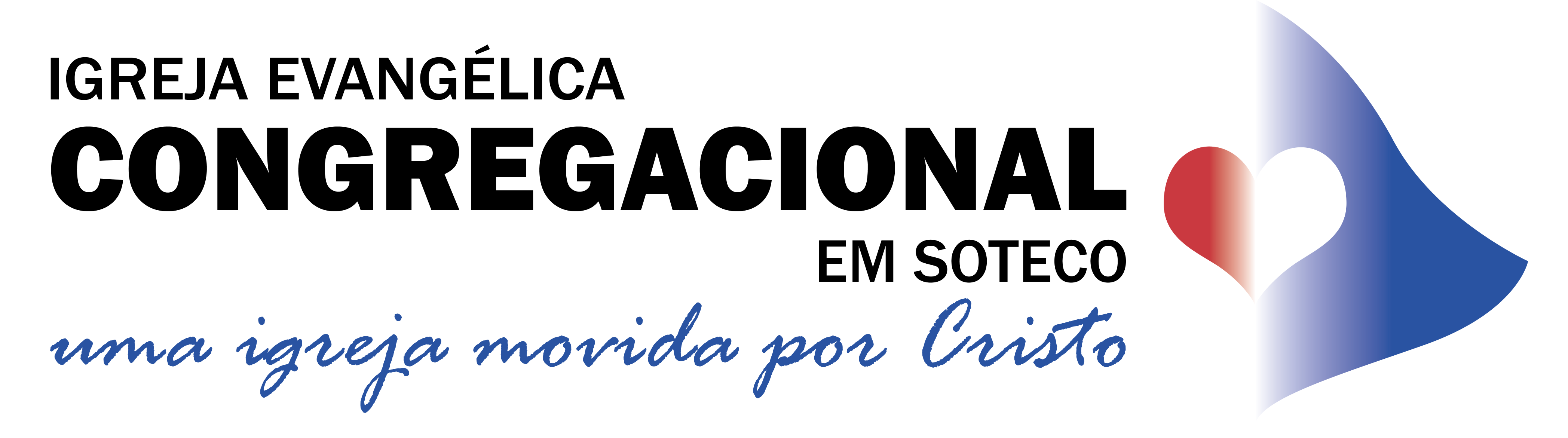 Fé e Relacionamento Interpessoal(Tg 2.1-13)No capítulo anterior, Tiago ressaltou a importância da Palavra: dela nascemos espiritualmente (v. 18); a ela devemos ouvir com prontidão (v. 19); a ela também precisamos nos submeter com mansidão (v. 21); e cabe a nós praticá-la (v. 23).Agora, o movimento textual que Tiago faz nos faz refletir sobre a maneira como nos relacionamos com as pessoas. De acordo com o escritor, isso é um dos testes práticos da nossa fé e nos remete ao que o apóstolo João disse: “Se alguém disser: ‘Amo a Deus’, mas odiar o seu irmão, esse é mentiroso. Pois quem não ama o seu irmão, a quem vê, não pode amar a Deus, a quem não vê. E o mandamento que dele temos é este: quem ama a Deus, que ame também o seu irmão” (1Jo 4.20-21).Como você trata as pessoas, especialmente as que são da família de Deus? A fé verdadeira pode ser reconhecida pelo relacionamento imparcial com as pessoas (vs. 1-4). Ser imparcial significa ser justo em seu julgamento, sem favorecer qualquer pessoa ou grupo por critérios subjetivos. Favoritismo e acepção de pessoas não são atitudes adequadas a um cristão. Jesus não julgava as pessoas pela aparência: “Não julguem segundo a aparência, mas julguem pela reta justiça” (Jo 7.24; cf. Mt 22.16).Na sequência do seu texto, Tiago enfatiza a soberana escolha de Deus (vs. 5-7). A salvação não está baseada em mérito humano nem em boas obras; ela não é comprada nem merecida. Isso se alinha ao que Paulo disse em outra ocasião: “Antes da fundação do mundo, Deus nos escolheu, nele, para sermos santos e irrepreensíveis diante dele. Em amor nos predestinou para ele, para sermos adotados como seus filhos, por meio de Jesus Cristo, segundo o propósito de sua vontade, para louvor da glória de sua graça, que ele nos concedeu gratuitamente no Amado. Nele temos a redenção, pelo seu sangue, a remissão dos pecados, segundo a riqueza da sua graça” (Ef 1.4-7; cf. Ef 2.8-9). Deus ignora diferenças nacionais (salvou judeus e gentios: Pedro e Cornélio) e sociais (salvou senhores e escravos: Filemom e Onésimo). A escolha divina não está baseada no que a pessoa tem ou é: “Irmãos, considerem a vocação de vocês. Não foram chamados muitos sábios segundo a carne, nem muitos poderosos, nem muitos de nobre nascimento. Pelo contrário, Deus escolheu as coisas loucas do mundo para envergonhar os sábios e escolheu as coisas fracas do mundo para envergonhar as fortes” (1Co 1.26-27).A essência da lei divina tem a ver com o amor ao próximo (vs. 8-11). Amar é tratar as pessoas como Deus nos trata. Em Lc 10.31-32, o sacerdote e o levita tinham uma fé ortodoxa, mas ela estava morta. Quem não ama é transgressor da lei. Se tropeçarmos em um único ponto, somos culpados da lei inteira (v. 10).Nossa fé será provada no dia do juízo (vs. 12-13). Lembre-se de que as pessoas serão julgadas também por suas palavras e atitudes. Cuidado, portanto, com a acepção de pessoas (v. 3), o desprezo a elas (v. 6) e a falta de misericórdia (v. 13).Pr. Albert IglésiaAlmoço SolidárioRegistramos aqui nossa gratidão a todos que contribuíram doando alimentos para viabilizar a realização do almoço em prol do CM da Serra previsto para o dia 06/08.Em razão das contribuições, conseguimos todos os ingredientes necessários para elaborar um delicioso cardápio. Anote aí:Coxa e sobrecoxa assada;Arroz, macarrão ao alho e óleo, feijão tropeiro;Seleta de legumes e salada verde.Tudo isso por R$ 16,50! Faça já a sua reserva com a Flávia ou preencha a lista nominal que está disponível na porta de entrada da Igreja.Escola Dominical (I)Hoje, a exemplo de domingo passado, as classes de homens, mulheres e jovens permanecerão no templo, onde estudarão a lição nº 13: A igreja e o missionário, sob a ministração do Pr. Albert.As demais classes seguem regularmente a dinâmica já conhecida.Escola Dominical (II)Estamos na iminência de finalizar a série de lições sobre a Carta aos Filipenses nas classes de jovens, homens e mulheres.A próxima revista a ser estuda por essas classes tem como título Revitalizar para frutificar: a base bíblica para o processo de revitalização da Igreja. Eis o que virá:1. O que é revitalização de Igreja?2. Sintomas de uma Igreja que carece de revitalização.3. A Bíblia e a revitalização da Igreja.4. O ministério de Jesus e a revitalização da Igreja.5. Empecilhos à revitalização da Igreja.6. Passos para a revitalização da Igreja.7. Evidências da revitalização da Igreja.8. Marcas de uma Igreja revitalizada.9. Avivamento pessoal e revitalização da Igreja.10. Sinais de vitalidade que o Senhor deseja ver na Igreja.11. O vinho novo que revitaliza a Igreja.12. A revitalização da Igreja e os seus efeitos.13. A revitalização como condição para a frutificação.14. O aspecto escatológico da revitalização.Domingo MissionárioÉ hoje! Medite em Fp 4.14-19 e seja encorajado a investir sua vida e seus recursos na obra de evangelização.Em certo sentido, a maioria dos missionários depende exclusivamente da generosidade e fidelidade de seus parceiros para ter o sustento de suas famílias. Pense nisso!Escola Bíblica de FériasHoje daremos início à nossa EBF para as crianças que são assistidas pelo Ministério Infantil. Teremos como tema A Criação, e nossas aulas ocorrerão aos domingos do mês de julho.Além disso, haverá uma saída de campo ao Parque Botânico Vale para desfrutarmos da criação do Senhor.Não deixe de levar seu filho, pois será um tempo muito legal e importante para o aprendizado bíblico dele!Outras informações serão dadas durante as programações da Igreja.Festa do MilhoEstá sendo planejada pela UAF para o dia 22/07, a partir de 15h, no salão social da Igreja.A arrecadação será destinada à compra de uma fritadeira e um forno elétricos.Procure a Dca. Regina para saber mais informações.Está de VoltaAlbert Júnior está retornando para o nosso convívio, após ser nomeado para o cargo público de contador da Secretaria de Estado de Gestão e Recursos Humanos (SEGER) do Espírito Santo. Dia 18 já deverá estar em Vila Velha, se Deus quiser. Seja bem-vindo de volta!CM de AracruzRecebemos do Pr. Aderson o relatório de atividades do campo relativo ao mês de junho, o qual foi compartilhado com os membros no grupo do WhatsApp. Recomendamos a leitura atenta!Curso de CapacitaçãoAmanhã, às 19h30, aqui na Igreja, haverá a última aula de Práticas Pedagógicas do Curso Intensivo de Capacitação para Professores e Líderes. Não falte!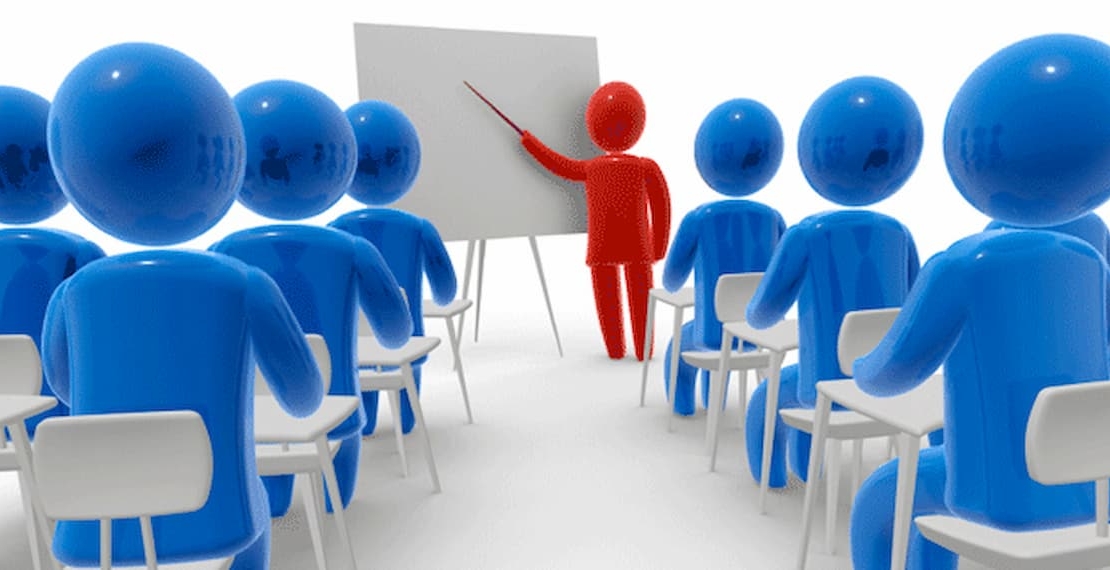 Estudo BíblicoNa próxima quarta-feira, às 19h30, continuaremos a série de lições sobre Eclesiologia: a doutrina da igreja.Continuaremos a ministração sobre o tema O governo da igreja, falando sobre:As mulheres devem ser ministras da igreja?Você pode obter o material de apoio de cada estudo bíblico no site da Igreja, mas não deixe de participar das aulas. Clique aqui!Sexta-Feira da FamíliaNa próxima sexta-feira, os trabalhos estarão suspensos nesta Igreja a fim de promovermos um momento agradável entre você e sua família.Desfrute desse tempo ao lado dos seus da melhor forma possível!Para sua inspiração, clique aqui! e aqui.Férias PastoraisA partir do dia 17 de julho, o Pr. Albert gozará seus últimos 5 dias restantes de férias relativas ao período aquisitivo de 01/06/2020 a 31/05/2021.Durante o período de ausência do pastor, o Pb. Pedro Júnior (vice-presidente) ficará à frente da Igreja.Cantinho da Oração“Orem continuamente” (1Ts 5:17 NVI).Pelo CM Serra, que precisa de ajuda para as obras do novo templo construído no Projeto Nílson Braga 2022.Por conversões, arrependimento, santificação, fortalecimento e crescimento espiritual em nosso meio.Pela saúde da Jaqueline, Stela, Selma, Luzia Tolentino, Eduardo Bonates e Bernardete, para que o Senhor cure e fortaleça a todos.(Acompanhe outros motivos no grupo de membros)Redes Sociais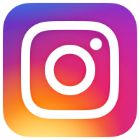 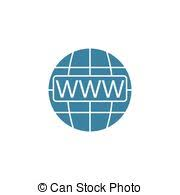 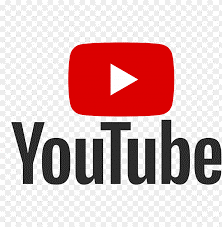 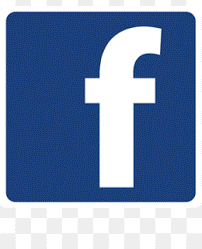 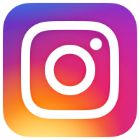 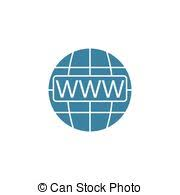 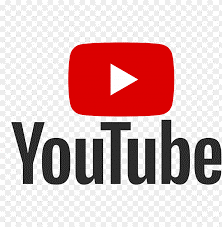 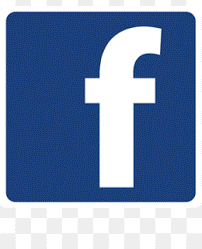 IEC Soteco	IEC Soteco	IEC Soteco	IEC SotecoContribuiçõesSicoob: agência 3008, conta corrente 170.875-9. Pix: 28564425000142 (CNPJ).*Comparece aos ensaios do Ministério de Louvor.Boletim Informativo – Ano VII –Nº 28/23, de 9 de julho de 2023	PastoralESCALAS (“Servi ao Senhor com alegria” – Sl 100.2)ESCALAS (“Servi ao Senhor com alegria” – Sl 100.2)ESCALAS (“Servi ao Senhor com alegria” – Sl 100.2)ESCALAS (“Servi ao Senhor com alegria” – Sl 100.2)ESCALAS (“Servi ao Senhor com alegria” – Sl 100.2)ESCALAS (“Servi ao Senhor com alegria” – Sl 100.2)ESCALAS (“Servi ao Senhor com alegria” – Sl 100.2)ESCALAS (“Servi ao Senhor com alegria” – Sl 100.2)ESCALAS (“Servi ao Senhor com alegria” – Sl 100.2)OfíciosHojeHojeQuartaQuartaSextaSextaPróximo DomingoPróximo DomingoOficial de plantãoDc. José FranciscoDc. José FranciscoDc. RafaelDc. RafaelSexta-Feira da FamíliaSexta-Feira da FamíliaDca. NíceasDca. NíceasDirigente da manhãLadárioLadárioSexta-Feira da FamíliaSexta-Feira da FamíliaLadárioLadárioDirigente da noitePb. Pedro JúniorPb. Pedro JúniorPr. AlbertPr. AlbertSexta-Feira da FamíliaSexta-Feira da FamíliaPr. AlbertPr. AlbertPregador(a) da noitePr. AlbertPr. AlbertPr. AlbertPr. AlbertSexta-Feira da FamíliaSexta-Feira da FamíliaDca. IzabelDca. IzabelOper. de som*CarlinhosCarlinhosVoluntárioVoluntárioSexta-Feira da FamíliaSexta-Feira da FamíliaDjalmaDjalmaMultimídia* (transm./proj.)Dc. Rafael/GuilhermeDc. Rafael/GuilhermeLuciana/FláviaLuciana/FláviaSexta-Feira da FamíliaSexta-Feira da FamíliaViviam/Ana LuízaViviam/Ana LuízaRecepçãoClovesClovesDc. João ArturDc. João ArturSexta-Feira da FamíliaSexta-Feira da FamíliaSaturninoSaturninoIntercessão (aos domingos, no gabinete)18h: Flaviane18h15: Dca. Kelen18h15: Dca. Kelen18h30: Dca. Izabel18h45: Ana Lúcia19h: Tony19h: Tony19h15: MarizaEXPEDIENTESEXPEDIENTESEXPEDIENTESEXPEDIENTESEXPEDIENTESDomingoQuarta-FeiraSexta-FeiraSábado1ª Semana do MêsEscola Dominical: 9hM. Louvor (ensaio): 10h30Culto: 18hEstudo Bíblico:19h30Oração (templo) ou PGs (lares):19h30Coral de Violão:15hSemana de Oração:19h30AGENDA E DATAS MAGNAS(Fale com o pastor ou com a secretária caso queira reservar uma data especial)AGENDA E DATAS MAGNAS(Fale com o pastor ou com a secretária caso queira reservar uma data especial)AGENDA E DATAS MAGNAS(Fale com o pastor ou com a secretária caso queira reservar uma data especial)AGENDA E DATAS MAGNAS(Fale com o pastor ou com a secretária caso queira reservar uma data especial)Julho9-Domingo MissionárioJulho9-Dia de Missões Nacionais (2º domingo)Julho11-Dia da Mulher CongregacionalJulho14-Sexta-Feira da FamíliaJulho168h30Café da ManhãJulho20-Início do PNB (Curaçá-BA)Julho22Festa do MilhoJulho2819h30Pequenos Grupos (cultos nos lares)Agosto1º-Término do PNB (Curaçá-BA)ANIVERSARIANTES DE JULHOANIVERSARIANTES DE JULHO2Fernandes e Selma (casamento)9Cecília Oliveira Ribeiro13Pb. Pedro Soares Silva Júnior18Dca. Carmozina Maria Novaes Santos18Flaviane Iglésia Marendaz dos Santos22Ladário Higino de Albuquerque25Ana Lúcia e Luís Eduardo (casamento)26Dc. José Francisco Santana de LimaFale com a secretária da Igreja caso seu nome não esteja relacionado aqui.Fale com a secretária da Igreja caso seu nome não esteja relacionado aqui.PARCERIAS (Fp 4.10-20)CM de Aracruz-ES (Pr. Aderson; tel.: (21) 97179-4671; e-mail: aderson.santos.rocha@gmail.com).Pr. Richard Oliveira: PV Hungria (tel.: +36 (20) 588-9520; e-mail: richardoliveira7391@gmail.com).Misª. Elizabeth Mattos: IEC Realengo-RJ (tel.: (21) 992678136; e-mail: lizcmattos@gmail.com).Pr. José Cláudio: Projeto IEC VIX-ES (tel.: (27) 99505-6021; e-mail: iecvixsemear@gmail.com).Pr. Cézar Donizete: La Fuente del Peregrino-Espanha (tel.: (61) 98363-9772; e-mail: cesardonizetepiri@gmail.com).